Droit du travail, UNEDIC, droits sociaux, code du travail statut des fonctionnaires, temps de travail, sécurité sociale, services publics, privatisation des barrages, emplois, éducation, ….l’archaïsme et le retour au 19ième siècle ne passeront pas.Le refus se généralise contre le projet de loi « Travail » sous la pression de l’opinion publique Hollande et Valls parlent aujourd’hui de négocier ce qu’ils ont refusé hier. Nous sommes sur la bonne voie il ne faut pas relâcher la pression sur ce projet inique l’abandon est la seule solution acceptable. La jeunesse de ce pays se mobilise aussi, sur les réseaux sociaux avec de nombreux appels de leurs organisations, c’est là aussi la traduction de la colère de tous, l’aspiration à une société plus juste, dégagée de la finance.En cette période trouble notre boussole c’est le mouvement social qui permet la rencontre du monde du travail et de la jeunesse avec  le progrès social pour objectif.L’exigence du retrait du projet de loi travail ouvre des perspectives et doit porter plus loin. C’est la mainmise de la finance qui doit cesser, et doit laisser place à des droits garantis correspondants au 21ième siècle. Un progrès social assis sur une politique qui prenne en compte la préservation de l’environnement et l’emploi pour tous.La CGT porte la revendication d’une sécurité sociale professionnelle au travers d’un nouveau statut du travailleur salarié  en opposition à la flex-précarité que tente d’imposer gouvernement et MEDEF. La préservation du code du travail et son amélioration sont la base indispensable de cette revendication. Il en est de même pour le statut des fonctionnaires.Le plein emploi la redistribution des richesses passent par les 32heures sans perte de salaire et le SMIC à 2000€ UNION LOCALE DES SYNDICATS CGT DU COMMINGES6, avenue Maréchal Foch       31 800 SAINT GAUDENS   Téléphone : 05 61 89 32 37    Courriel : cgtcomminges@wanadoo.frContre la casse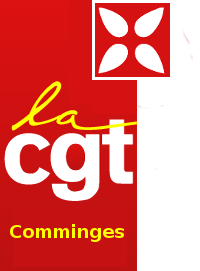 du droit du travailLe gouvernement tente une diversion en reculant en vue d’une consultation des organisations syndicales des fois qu’il en trouverait une qui se satisfasse de quelques retouches.Ne faiblissons pas la porte est entr’ouvert ne nous laissons pas spolier cette première étape de la mobilisation soyons vigilants Badinter a allumé  le feuEl Khomri met les bûchesValls  attiseHollande se crameSoufflons sur les braisesRassemblementMercredi 9 mars à 17h30Place J. Jaurès à Saint GaudensDevant la permanence de notre députée T. svp 